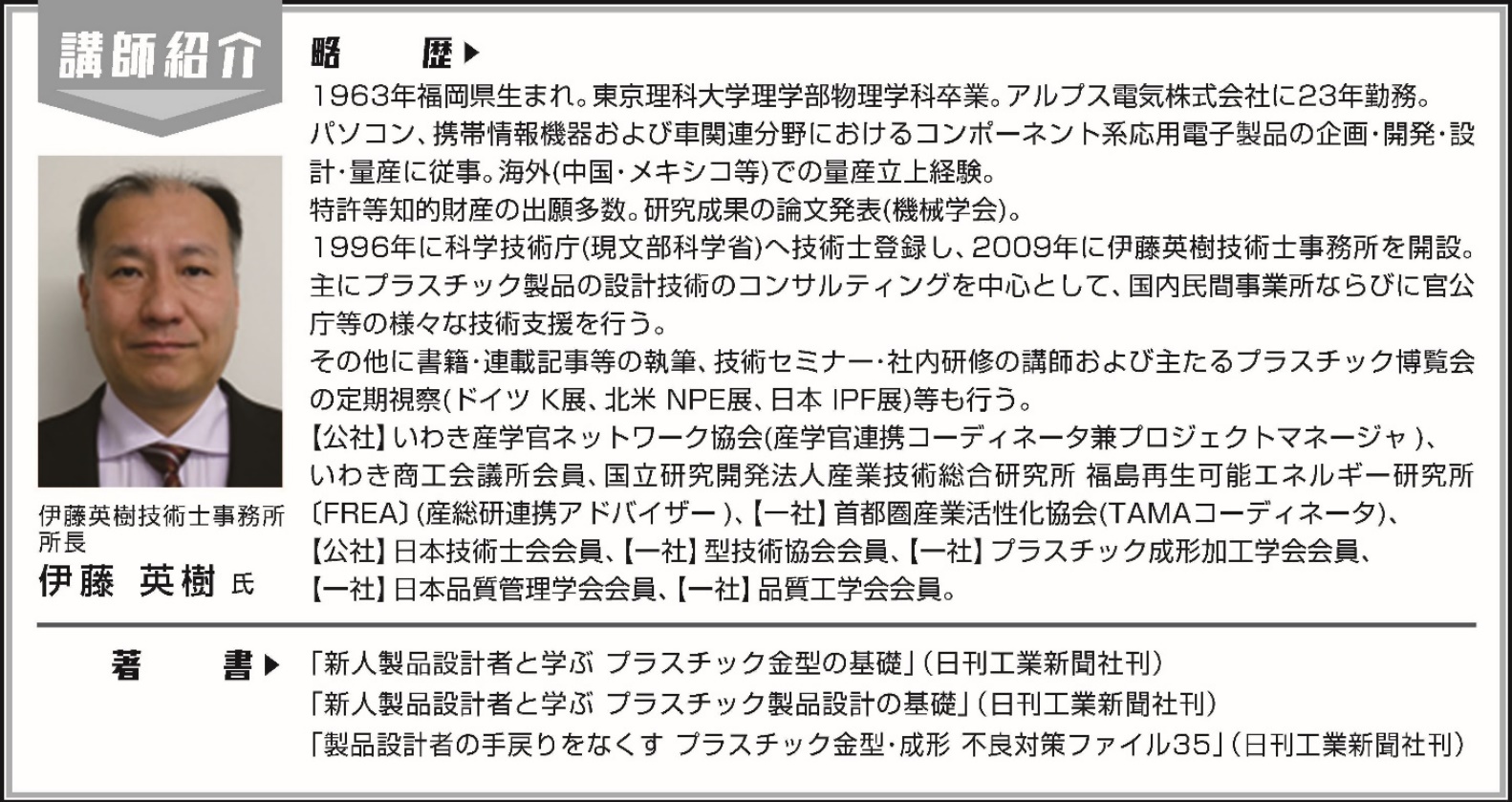 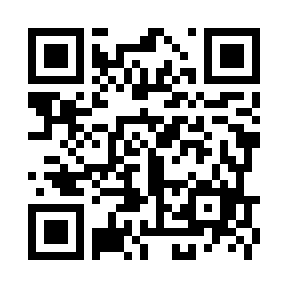 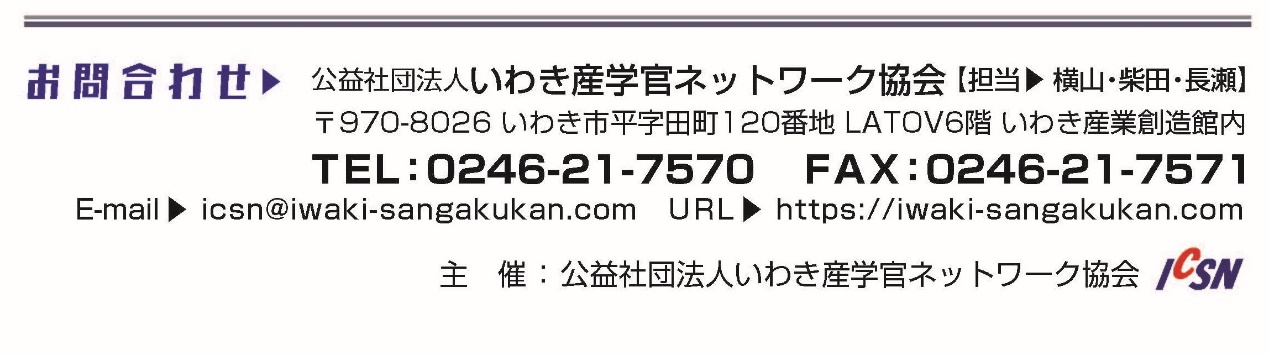 会社・団体名所在地〒〒〒〒〒〒TELどちらかに○どちらかに○会員非会員E-mail（担当者）所　　属所　　属職　　名職　　名氏　　名氏　　名氏　　名講座名日　　時日　　時機械製図基礎１月２５日（木）１８：００～２０：３０